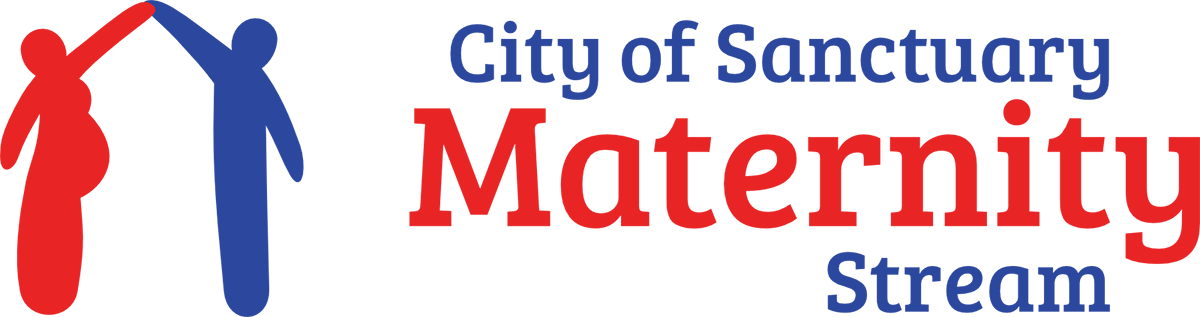 VOLUNTEER TASK DESCRIPTIONInterpreter Volunteer Interpreter Volunteer Organisation Name Maternity Stream of the City of Sanctuary Organisation Overview We are a registered charity made up of a network of women from varied backgrounds who strive to improve maternity care and services for AS&R women.Role Title Interpreter  Volunteer Location of Position Leeds/ BradfordResponsible to Project manager-  Maha AlomariPurpose/summary role To facilitate the flow of communication between clients with none/limited English and our staffDescription of the tasksTasks will include:  Interpret for clients when they attend our meetingsInterpret for clients when they are interviewed Information messages interpreting for social groups and pages Time commitment The volunteer will be on call when there is a need/request for an interpreterSkills and Qualification Fluent in speaking in English and your languageTo be approachable, friendly and impartial To be able to work independently and as part of a teamConfident talking to people of all ages18+Reimbursement of expenses Travel and telephone expenses are provided Benefits to the volunteer Feel that you are helping peopleMeeting people from different culturesPart of a thriving charityGet involved in our trips and activitiesNew skills for your CV including time management, active listening skills, supporting people in a challenging situationMake friendsExperience of volunteering in the UKApplication procedure & person specifications for application process, e.g. DBS checks, references (if appropriate)Please fill in the application form via our website or email maha@maternity.cityofsanctuary.org.